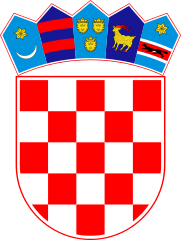 KLASA: 021-05/19-01/71URBROJ: 2178/02-03-19-1Bebrina, 17. prosinca 2019. godineNa temelju članka 69. stavka 4. Zakona o šumama («Narodne Novine» broj 68/15 i 115/18) i članka 32. Statuta općine („Službeni vjesnik Brodsko-posavske županije“ broj 2/2018, 18/2019 i 24/2019 i „Glasnik općine Bebrina“ broj 1/2019),), Općinsko vijeće općine Bebrina na 25. sjednici održanoj 17. prosinca 2019. godine, donosi ODLUKU O IZMJENI PROGRAMAutroška sredstava od šumskog doprinosaza 2019. godinuČlanak 1.Planirani prihodi od  sredstava  šumskog doprinosa na području općine Bebrina za 2019. godinu u iznosu od 80.000,00 kuna smanjuju se za 10.000,00 kn, te sada iznose 70.000,00 kn. Utrošiti će se za izgradnju komunalne infrastrukture sukladno Programu građenja i održavanja komunalne infrastrukture na području općine Bebrina za 2019. godinu.Članak 2.	Ova Odluka stupa na snagu osam dana nakon objave u “Glasniku Općine Bebrina”.                                                   OPĆINSKO VIJEĆE OPĆINE BEBRINA                                          					         P R E D S J E D N I K                                                                                                            Mijo Belegić, ing.Dostaviti:					                                            Jedinstveni upravni odjel, sjedniceGlasnik Općine BebrinaPismohrana.